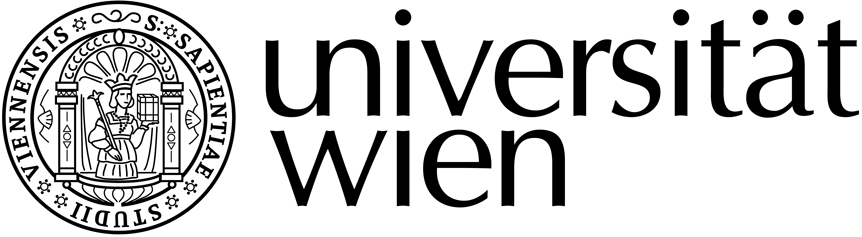 Proseminar Arbeit / Seminar Arbeit / 
Bachelor Arbeit„Titel“
verfasst von Vorname FamiliennameWien, TT.MM.JJJJMatrikelnummerStudienkennzahl lt. StudienblattStudienrichtung lt. StudienblattIm Rahmen der LehrveranstaltungSemester, LV-Nr., Titel der LehrveranstaltungLV-Leitung